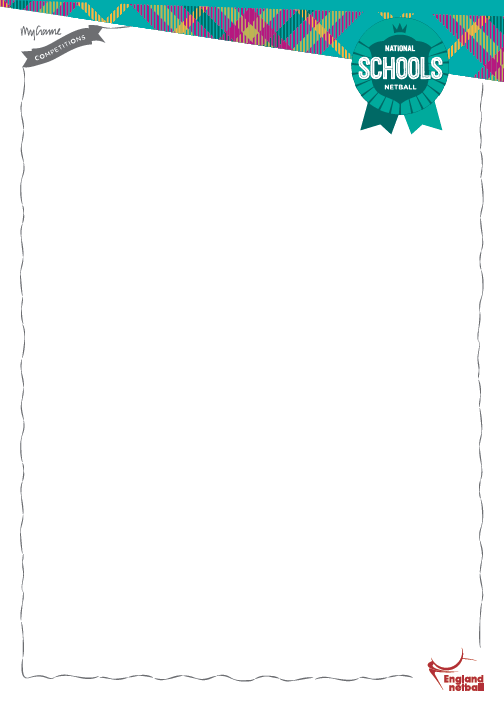 Round 1Lancs National Schools2019-20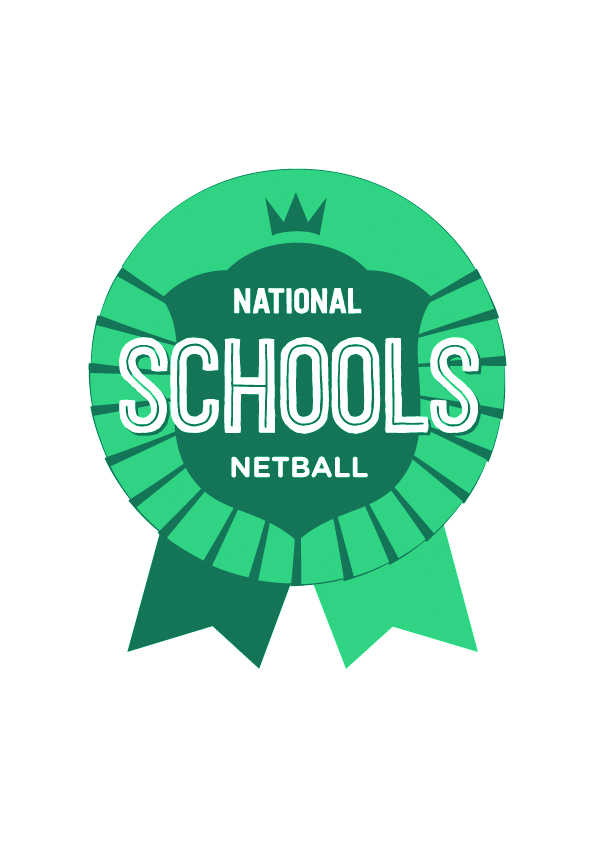 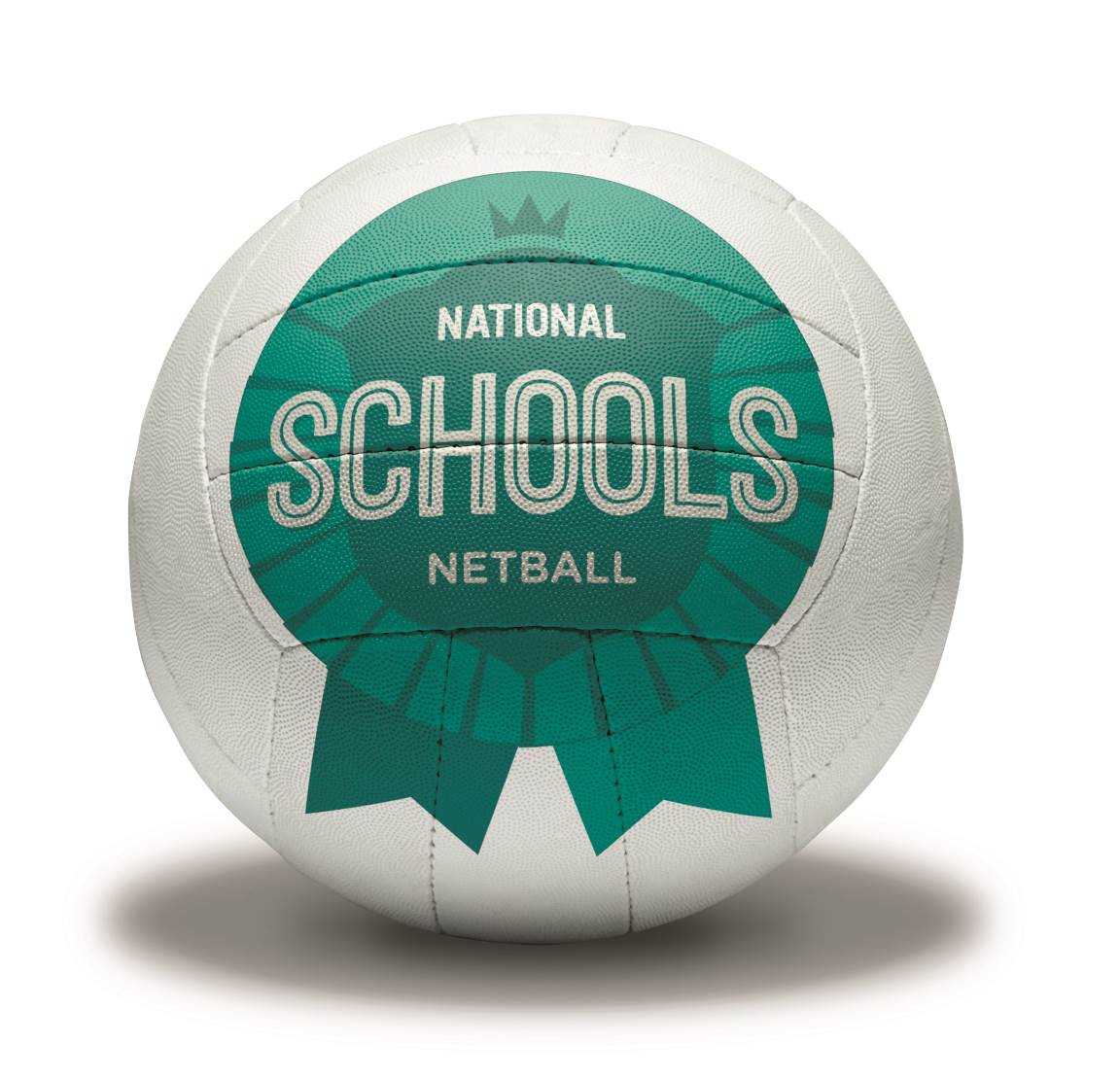 Wednesday 27th NovemberPLAYING SCHEDULEandIMPORTANT INFORMATION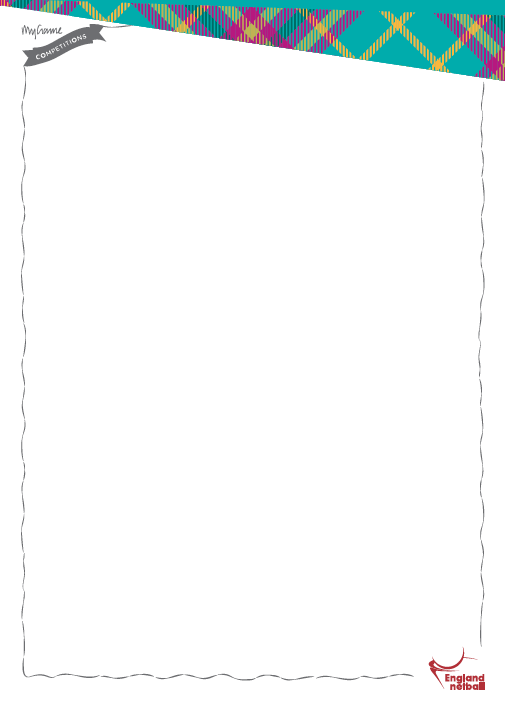                                       VenueBlackburn College, Feilden St, Blackburn BB2 1LH
INDOORSLOC detailsJane MoodieLancs County Netball Competition OfficerMobile: 07940 549439Email: janesnetball4all@gmail.comCompetition RefereesGil Walker – Tournament RefereeAppeals to be sent toAnne WignallLancs County ChairpersonA_Wignall@hotmail.co.ukEntry Forms & FeesEntry Fee is £35 (does not include umpires fees)Umpire fee per team is £25 if unable to provide your own.Cheques payable to LCNA(include the name of your school on the back)Return to Jane Moodie (LCNA) at22 Longton Rd., Burnley, Lancs BB12 0TFBy the 20th NovemberGeneral information Tournament Referee: Gil WalkerThe tournament shall be played to EN rules. The Tournament Referee will decide on any matter arising during the course of the event. The referee’s decision shall be final.VenueBlackburn College, Feilden St, Blackburn BB2 1LH. There is parking nearby in the multi storey car park however please notify me if you are travelling via a coach. DO NOT PARK AT THE COLLEGE YOU WILL BE GIVEN A TICKET!Registration On arrival please report to the Organiser’s table to register any teams and volunteers at 12.15pm. Officials meeting at 12.30pm. First matches at 12.45pm.Inclement WeatherIn the event of inclement weather the tournament will proceed unless it is deemed not safe or fit to travel. If this is the case a decision will be carried out by 7.30am that morning and if it is to be cancelled & rearranged then it will be posted on the Lancs County Netball Website.A text will also be sent to the name of the organiser of each school team. Fixtures are indoors.Health & SafetySpectators must remain outside and off the courts. Smoking is not permitted in or around the courts. No dogs are allowed as the school is still open for its students.Supervision ResponsibilitiesAll schools must supervise their students at all times. The Organisers will not be responsible for this.ConductIt is unacceptable of spectators/players to intimidate an umpire or players in anyway. A verbal warning will be issued to any person who the umpire feels is behaving in an unacceptable manner. If problems still occur the offending party will be asked to leave the courts for that round. If it persists, the offender will be banned from either the side of the court or spectating on the perimeter for the rest of the day. Refusal to leave will result in the game being stopped and 5 points being awarded to the non-offending team.LitterBlack litter bags will be around the area and one will be given to each team. PLEASE use them and keep the area tidy. It is not acceptable to litter the School premises.UmpiresUmpires will be not automatically be provided for the tournament. However if cannot provide an umpire then a fee of £25 must be paid per team and a request sent to Jane Moodie to arrange cover. Scorers must be provided by each team. This is an ideal opportunity for any person signed up to Pass on Your Passion with EN to log some hours. http://www.englandnetball.co.uk/youth-zone/poypRefreshments & StallsThese will be available on site. There will be fund raising on the day so please bring along some extra pennies!Lost PropertyAny property found or lost should be reported to or handed in at the registration desk.Closing Ceremony and Presentations detailsThe time and place will be on the fixtures.First AidThere will be no designated First Aider at the venue so please make sure your team provides their own qualified First Aider and First Aid Kit.RegulationsPlease see Rules & Regulations document attached separately.Code of ConductCode of Conduct for AthletesOur Codes of Conduct require the highest standards of conduct from everyone involved in netball to ensure that their behaviour and actions meet the values and standards expected at all times.  Everyone must conduct themselves in an honest, fair, impartial and transparent manner.  Our Codes of Conduct are applicable to all aspects of the Sport and are driven by England Netball’s Values (Respect, Teamwork, Achievement and Fun) and the Guiding Principles (set out above).  I will Respect:The rules, regulations and requirements of the Sport, including, but not limited to, any competitions in which I participate either directly or indirectlyThe rights, dignity and worth of all people involved in netball, regardless of gender, marital status, race, colour, disability, sexuality, age, occupation, religion or political opinionThe rights, dignity and worth of Children, Young People and Adults at Risk and ensure that I am aware of the Safeguarding best practice guidelines and procedures when interacting with them.Confidentiality and the sensitivities of information I hold on other individuals.Netball and the individual’s reputation and not take any action or make inappropriate comments about a fellow participant, coach, official, volunteer or member of England Netball’s staff that will bring the Sport or those associated with delivering the Sport into disrepute, including making comments on social media technology.  I will respect EN’s guidance and policies on social media technology.The position I hold within Netball and always conduct and dress myself in an appropriate manner. The result of the game and will not attempt to offer, offer or accept either directly or indirectly any consideration whatsoever in return for influencing or attempting to influence the result or seek to achieve personal gain on a result which I can influence by betting on any match or event where I am participating, either by playing, coaching or officiating, or through direct or indirect involvement. Netball is based on Teamwork, therefore I will:Not abuse or misuse any relationship of trust or position of power or influence held by me in my team, be that my playing team, Club, County, Regional or England Netball   Be on time, dressed appropriately and ready to give my full attention to the role I am carrying out within NetballRecognise that individuals bring different qualities and attributes but “together we will excel”.Welcome new members, volunteers, and connected participation and cooperate with Members, Connected Participants, colleagues, coaches, officials and administrators already in the Sport.I recognise individuals participate in Netball to achieve and have fun, therefore I will:Recognise the achievements of others and applaud their successesEndeavor to ensure that all involved in the Sport optimise their potential by promoting the positive aspects of the sport and never condoning the use of inappropriate or abusive language, inappropriate relationships, bullying, harassment, discrimination or physical violence.  Not impinge on others enjoyment of the Sport or my performance by consuming alcoholic drinks or smoke immediately prior to or while participating in the sport, or while safeguarding children, young people or vulnerable adultsEnsure that everyone has the opportunity to participant in a fair, honest environment by rejecting cheating, abiding by the Anti-Doping policies and not taking illegal substances immediately prior to or while participating in the Sport.Display modesty in victory and graciousness in defeat; be sporting – whether I win or lose; always acknowledge the other team and the umpires at the end of the game with a hand shake or three cheers.Never argue with an official or participant during a game and listen to and cooperate with officials’ decisionsControl my temper; I understand that verbal, emotional and physical abuse of officials, coaches, spectators or participants, or deliberately distracting or provoking a participant, coach or official is not acceptable or permitted behaviour in netballEnjoy the game and ensure other can also enjoy it.will endeavour to abide by this code of conduct and promote it to others.  I understand that if I fail to follow the code, the England Netball, the Regional Association or the County Association may take action against me under the Disciplinary Regulations which may result in Sanctions including fines and suspension.Code of Conduct for AthletesEN has Codes of Conduct across all aspects of the sport, which is driven by its’ core values ofleadership, integrity, teamwork and excellence. Our codes require the highest standards of conduct from everyone involved in Netball to ensure that their behaviour and actions meet the values and standards expected of them at all times.Code of Conduct for Coaches, Umpires, Table Officials, Team Managers, Teachers, Assessors, Testers, Trainers, Verifiers, Mentors and VolunteersThe Code of Conduct state the values and standards expected at all time.  In addition to these, when in my capacity as a coach, umpire, table official, team manager, teacher, tutor, assessor, tester, trainer, verifier, mentor or volunteer, I will also:Be a positive role model for netball by acting in a way that projects a positive image of my role within netball and being fair, considerate and honest with participants and officials Display high standards in my language, manner, punctuality, preparation and presentation to ensure that all time spent with me by participants or colleagues is a positive experienceExercise reasonable care and skill when carrying out my duties, including but not limited to keeping up to date with the latest practices and developments by taking up further education and other personal and professional development opportunities Be consistent, independent and demonstrate complete impartiality through exercising reasonable care and skill to enforce the rules of the game by applying them fairly and to effect control of the gameAs a coach, seek to inspire and motivate in accordance with an individual’s abilities to enable them to play to the best of their ability and realise their potentialAs a coach, provide athletes with planned and structured training programmes appropriate to their abilities and goals by ensuring that equal attention and opportunities are available to all, including those requiring a modified plan due to sickness or injuryAs a tutor, assessor, tester, trainer, verifier or mentor, provide candidates with the appropriate information, planned and structured programmes appropriate to their needs and goals, ensuring that equal attention is applied, and to provide appropriate feedback following observation of a sessionBe mentally and physically fit to carry out my role within netballEnsure that the training and/or competition environment is safe and appropriate for the age, physical and emotional maturity, experience and ability of the athletesEnsure that I follow instructions and comply with all health and safety regulations that apply to the role I am undertaking.I will endeavour to abide by this code of conduct and promote it to others.  I understand that if I fail to follow the code, the England Netball, the Regional Association or the County Association may take action against me under the Disciplinary Regulations which may result in Sanctions including fines and suspension.Code of Conduct for Parents/CarersThe enjoyment and safety of your child when involved in a netball activity is of paramount importance to England Netball. Every child will be encouraged and asked to ensure that their behaviour and actions meet the values and standards expected of them at all times. As parents, you are asked to support our Codes of Conduct and embrace the spirit of our game.As a parent/carer, I will:Encourage my child to play within the rules and respect officials’ and coaches’ decisions Support my child’s efforts and performance, give positive comments that motivate and encourage continued effort and learningUnderstand that competition is about winning and losing, so results are always accepted without undue disappointment Be a positive role model to my child by helping them work towards skill improvement and good sportsmanshipRemember that children learn best by example; I will applaud good play by both my child’s team and their opponentsThank the coaches, officials and other volunteers who give their time for my child and not interfere with their decisionsHelp when asked by a coach or officialRespect the rights, dignity and worth of all people involved in the game, regardless of gender, marital status, race, colour, disability, sexuality, age, occupation, religion or political opinionRead the rules of the sport to understand better what I am watching and discussing with my childPromote this code of conduct to other parents, carers and supporters Be aware of my child’s club safeguarding policy and ensure that any concerns are reported to the club’s safeguarding officer or England Netball’s Lead Safeguarding Officer.As a parent/carer, I will not:Pressure my child in any way; I know that this is their sport not mineUse inappropriate language, harass athletes, coaches, officials or other spectatorsCriticise or ridicule my child for making a mistake or losing after the game Force my child if they are unwilling to participate in the sportArrive at a netball activity under the influence of alcohol or drugsUse Social Media technology to bring the game into disrepute or make an inappropriate comment about an athlete, coach, official, volunteer or member of England Netball staffConsume illegal substances either immediately prior to or while being at a netball activity where my child is participating in the sportConsume alcoholic drinks or smoke either immediately prior to or while being at a netball activity where my child is participating.